                         ROZCHOD NA ŠKOLNÍ AKCI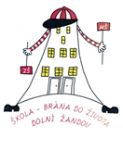 jméno a příjmení žáka: …………………………………………………………………………………………..třída: ………………….S ohledem na rozumovou a mravní vyspělost mého dítěteSOUHLASÍM - NESOUHLASÍM s tím, aby mělo rozchod.(nehodící se škrtněte)kde:	………………………………………………………………………………………….kdy (datum): …………………		v době: ……………………………..					podpis zákonného zástupce: …………….……………………………..